Who Lays Eggs?ObjectiveThis activity encourages students to think about which animals lay eggs to reproduce.What you needScissorsGluePhotocopies of animals (below) and work sheet (next page)What to doCut out all nine of the animals pictured below. Sort the animals into two groups – one group that lays eggs and the other group that does not. When you have finished sorting, glue your animals in the table (see next page). 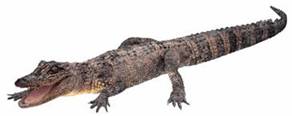 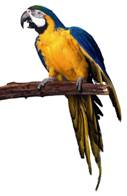 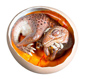    Birds 				Alligators				Dinosaurs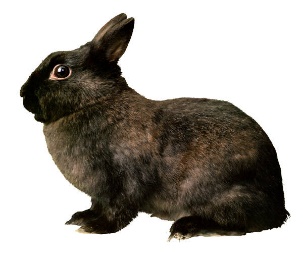 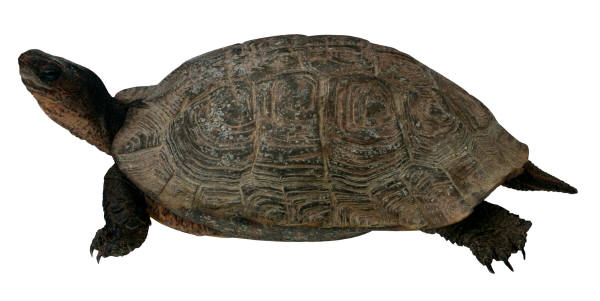 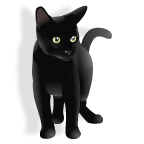 Rabbits				Turtles			        Cats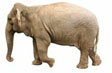 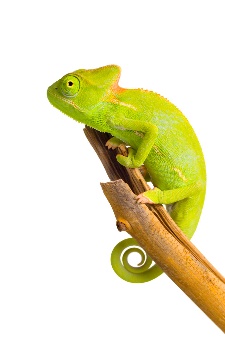 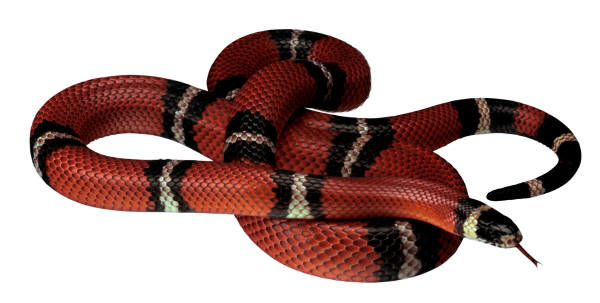 Lizards				Snakes				ElephantsWho Lays Eggs?Glue the animals in the table below to show where you think they belong.Lays eggsDoes not lay eggs